Профессии будущего отрасли «Образование»Профессии будущего отрасли «Образование»Разработчик инструментов обучения состояниям сознанияРазработчик инструментов обучения состояниям сознанияУчебные заведенияПрофессия появится после 2020 г. 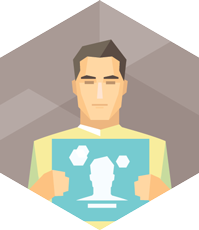        Специалист, работающий над созданием программ и оборудования (например, устройства биологически обратной связи) для обучения пользователей продуктивным состояниям сознания (высокая концентрация, расслабление, повышенные творческие способности.
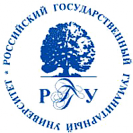 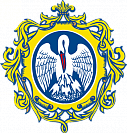 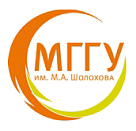 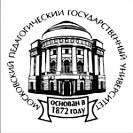 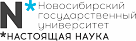           Организатор проектного обучения          Организатор проектного обученияПрофессия появится после 2020 г. 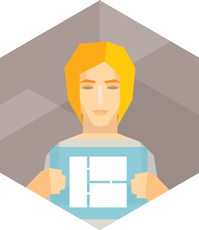         Специалист по формированию и организации образовательных программ, в центре которых стоит подготовка и реализация проектов из реального сектора экономики или социальной сферы, изучение теоретического материала является необходимой поддерживающей деятельностью.ТЬЮТОРТЬЮТОРУчебные заведения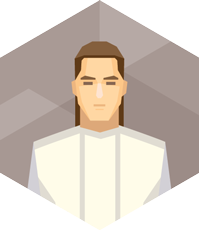 Профессия появится  до 2020 г.        Педагог, сопровождающий индивидуальное развитие учащихся в рамках дисциплин, формирующих образовательную программу, прорабатывающий индивидуальные задания, рекомендующий траекторию карьерного развитияМОДЕРАТОРМОДЕРАТОР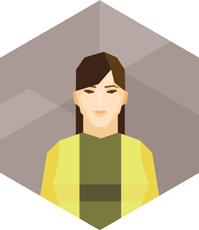 Профессия появится  до 2020 г. Специалист по организации группового обсуждения проблемы или коллективной творческой работы с целью обеспечить усвоение учащимися нового материала в ходе практической деятельности